UŽDUOTIS Nr. 7UŽRAŠYK   Į  EILUTES,  KOKIUS  SURADAI   ŽODŽIUS.RAŠO,  ............................................................................................................................................................................................................................................................................................................................................................................................................................................KOKS ŽODIS PATIKO? UŽRAŠYK – KAIRĖJE, O DEŠINĖJE – NUPIEŠK ŠĮ ŽODĮ.SURASK   10  SKIRTUMŲ.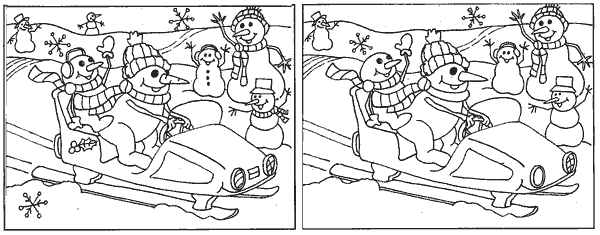 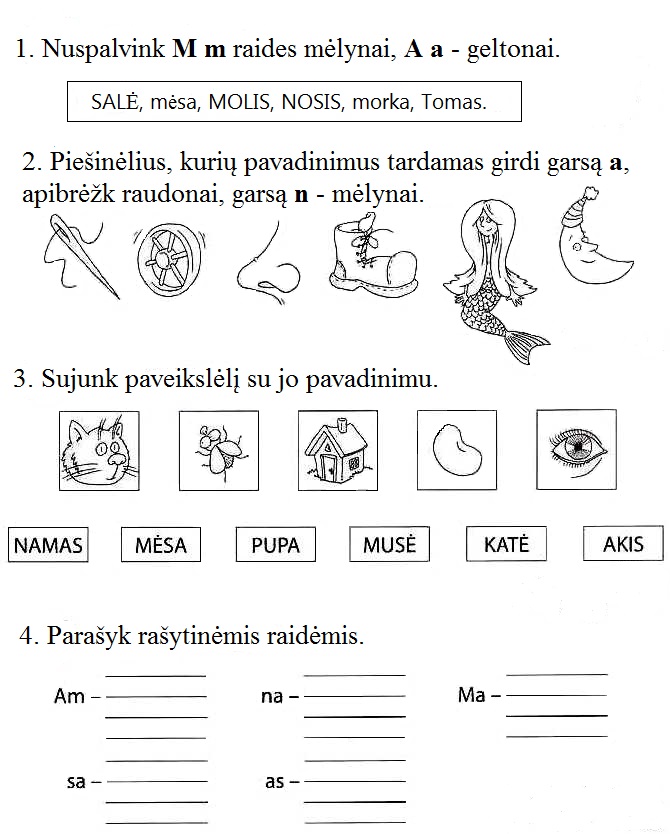 